Занятия по математике для подготовительной группыРешение задач на сложение и вычитание1.Игровое упражнение «Рыбки в аквариуме»Сообщаем детям, что художник нарисовал рыбок в аквариуме. Выясним у детей, сколько рыбок нарисовал художник (7). Затем добавим еще две рыбки и предложим составить задачу.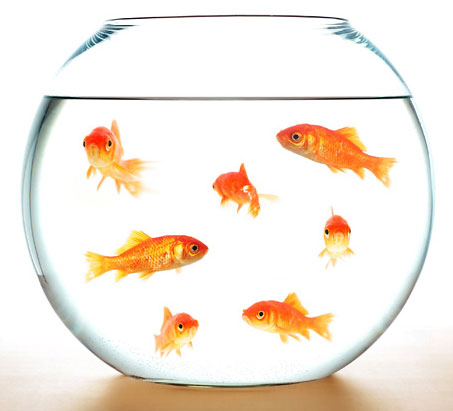 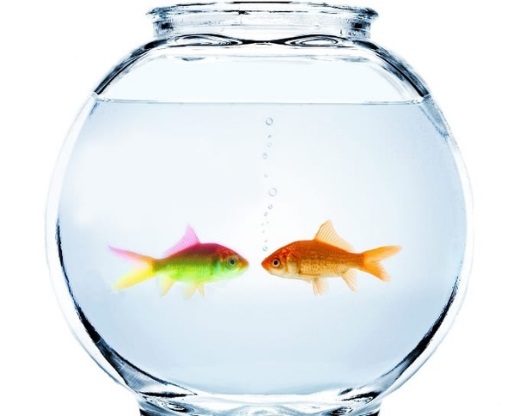   Выслушаем  задачи детей и уточним: «Какое условие в задаче?» Какой вопрос в задаче? Повторите задачу еще раз».   Цифрами обозначим данные задачи. Спросим у детей: «Больше или меньше стало рыбок в аквариуме после того, как добавили еще две рыбки? Что надо сделать, чтобы ответить на вопрос задачи?» (Ее надо решить)    Предложим решить задачу с помощью действия сложения:Сложение-это действиеСовсем-совсем не сложное:Давайте сложим вместе мыПредметы всевозможные...Кто хочет с числами дружить, Все может сам легко сложить!А.УсачевВыясним: «Какие числа мы будем складывать? (7 и 2) К какому числу будем прибавлять? (К числу семь) Какое число будем прибавлять к числу семь?» (Число два)    Сформулируем арифметическое действие: «К семи прибавить два»Дети решают задачу и отвечают на ее вопрос. (Девять рыбок нарисовал художник.)     Скажем детям, что художник решил пересадить двух рыбок в другой аквариум (выполняем действие).      Вместе  с детьми  составим задачу на вычитание, разберем ее структуру, обозначим данные цифрами и решим действием вычитания:Не сложно отнимать игрушки, Конфеты, книжки, кружки, плюшки, Но нужно правильно понять, Что значит «вычесть» и «отнять», Что груши или шоколадкиМы отнимаем лишь в тетрадке.А.УсачевПоследовательность решения задачи аналогична предыдущей.  Сформулируем арифметическое действие: «Из девяти вычесть два». Дети решают задачу и отвечают на ее вопрос.2.Игровое упражнение «Часики»Выполним задания: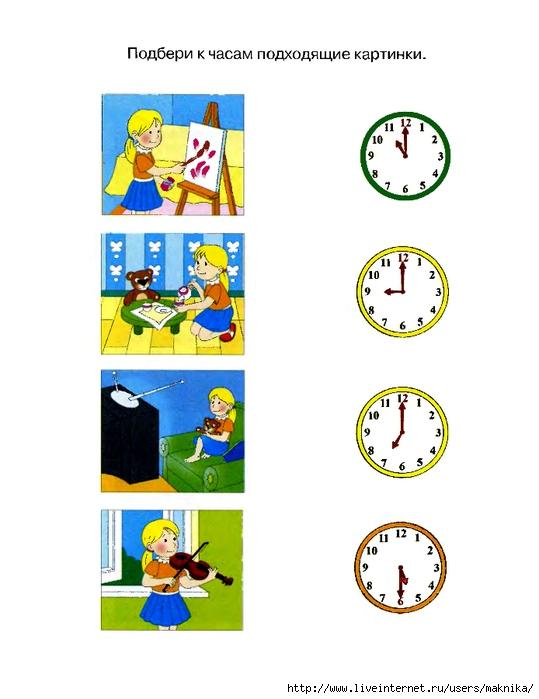 3.Игровое упражнение «Рисуем палочки»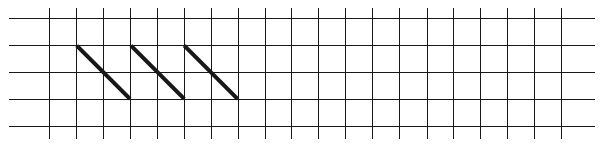 